HOME WORK NO. 1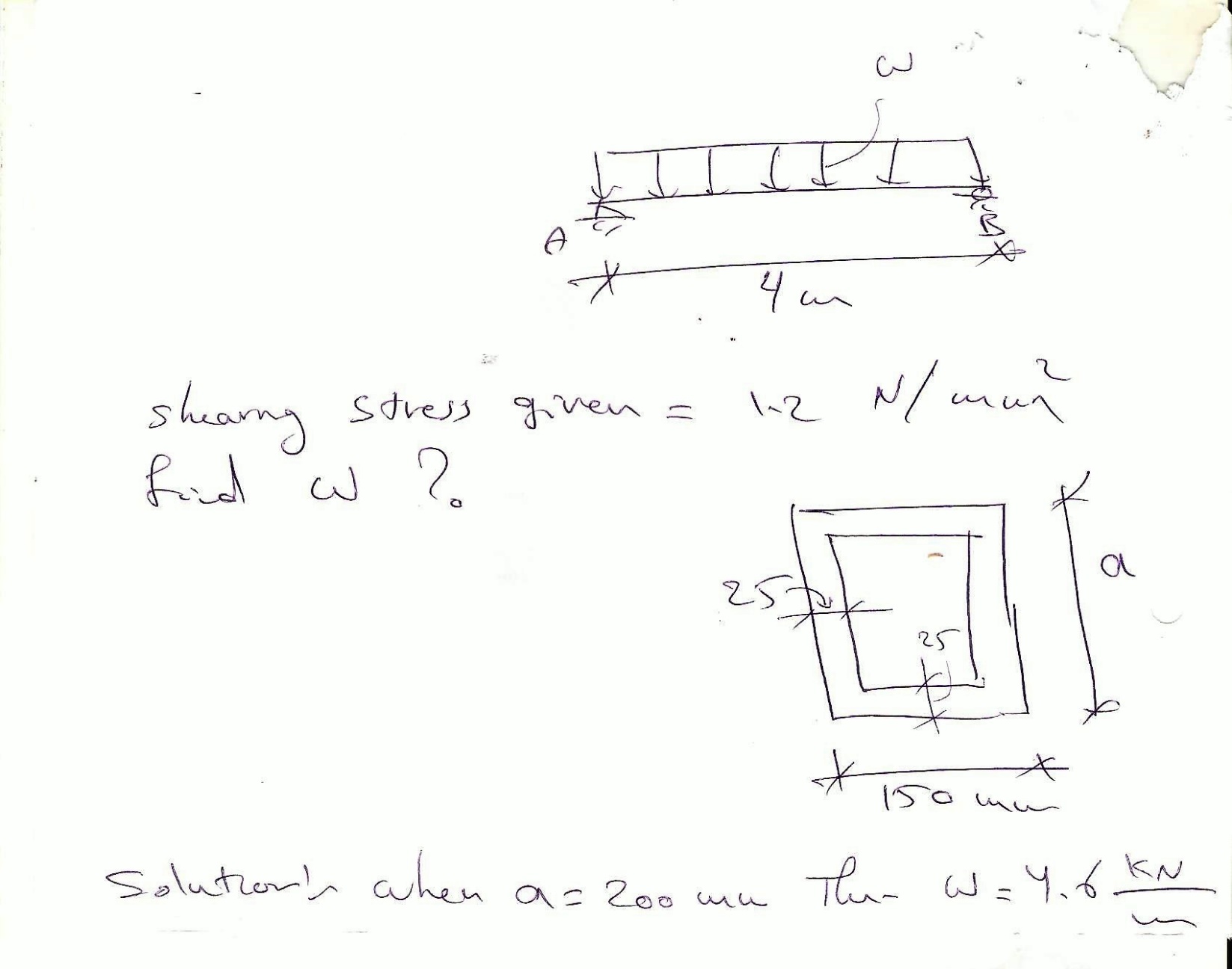 HOME WORK NO. 2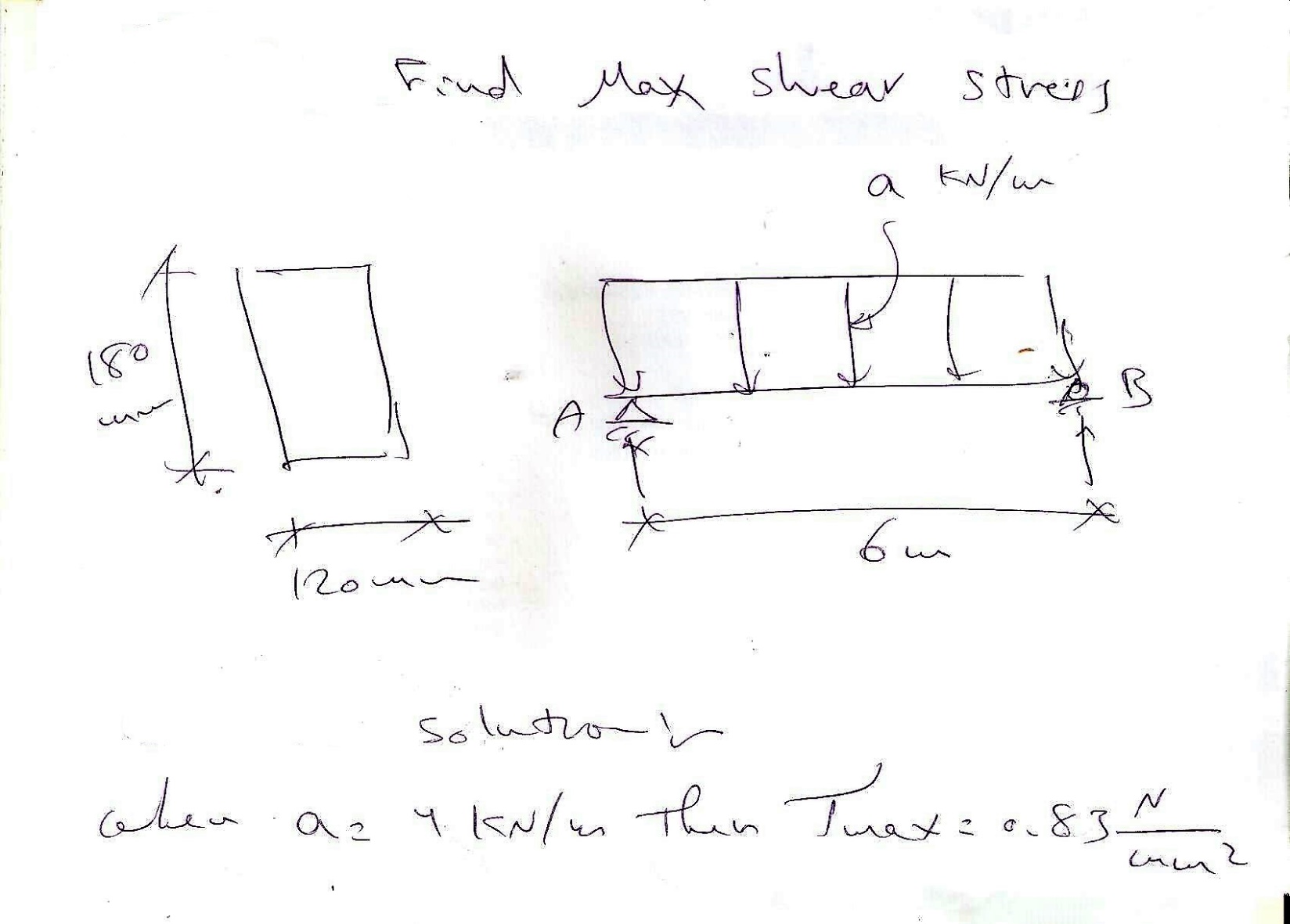 HOME WORK NO. 3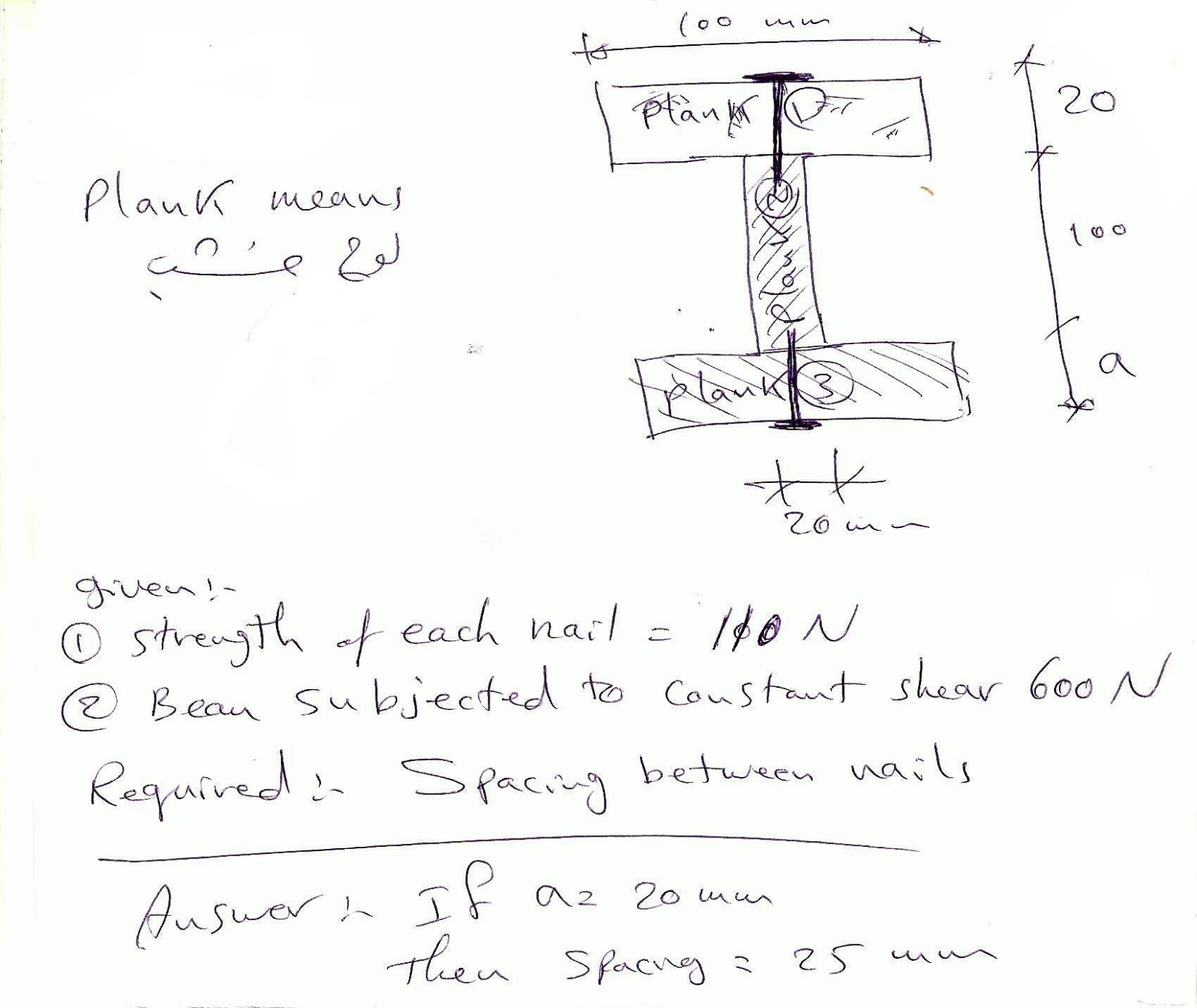 HOME WORK NO. 4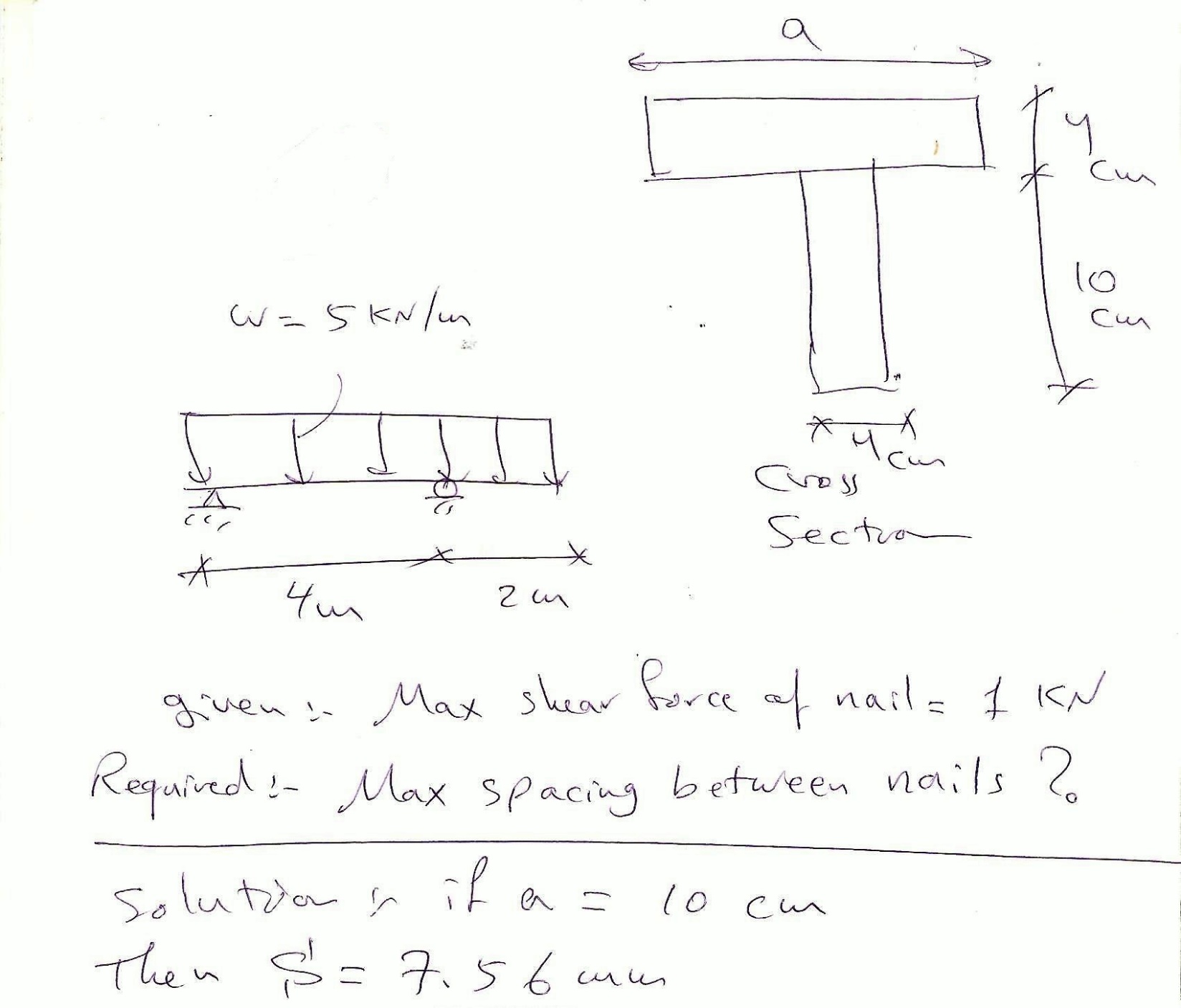 HOME WORK NO. 5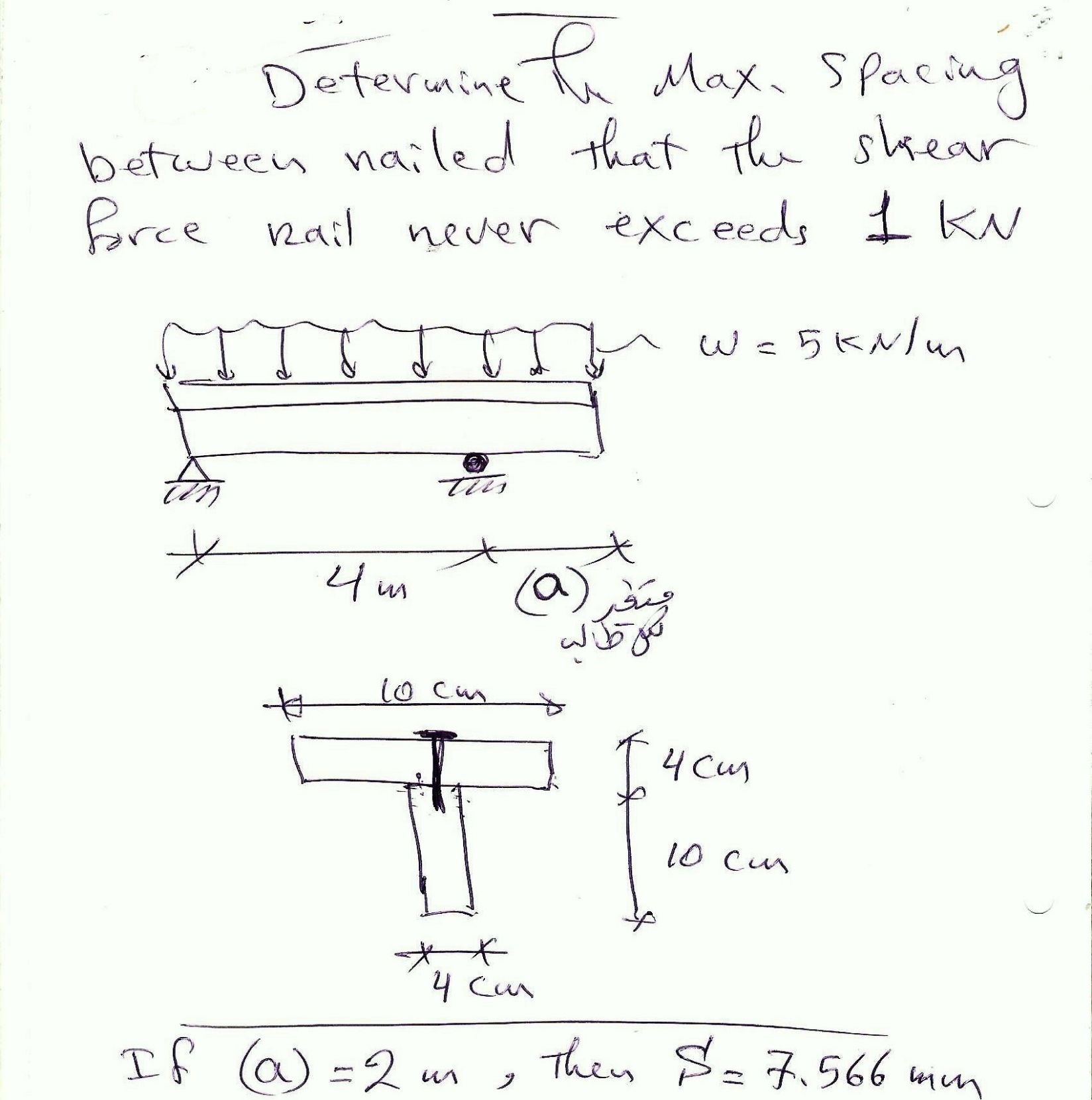 HOME WORK NO. 6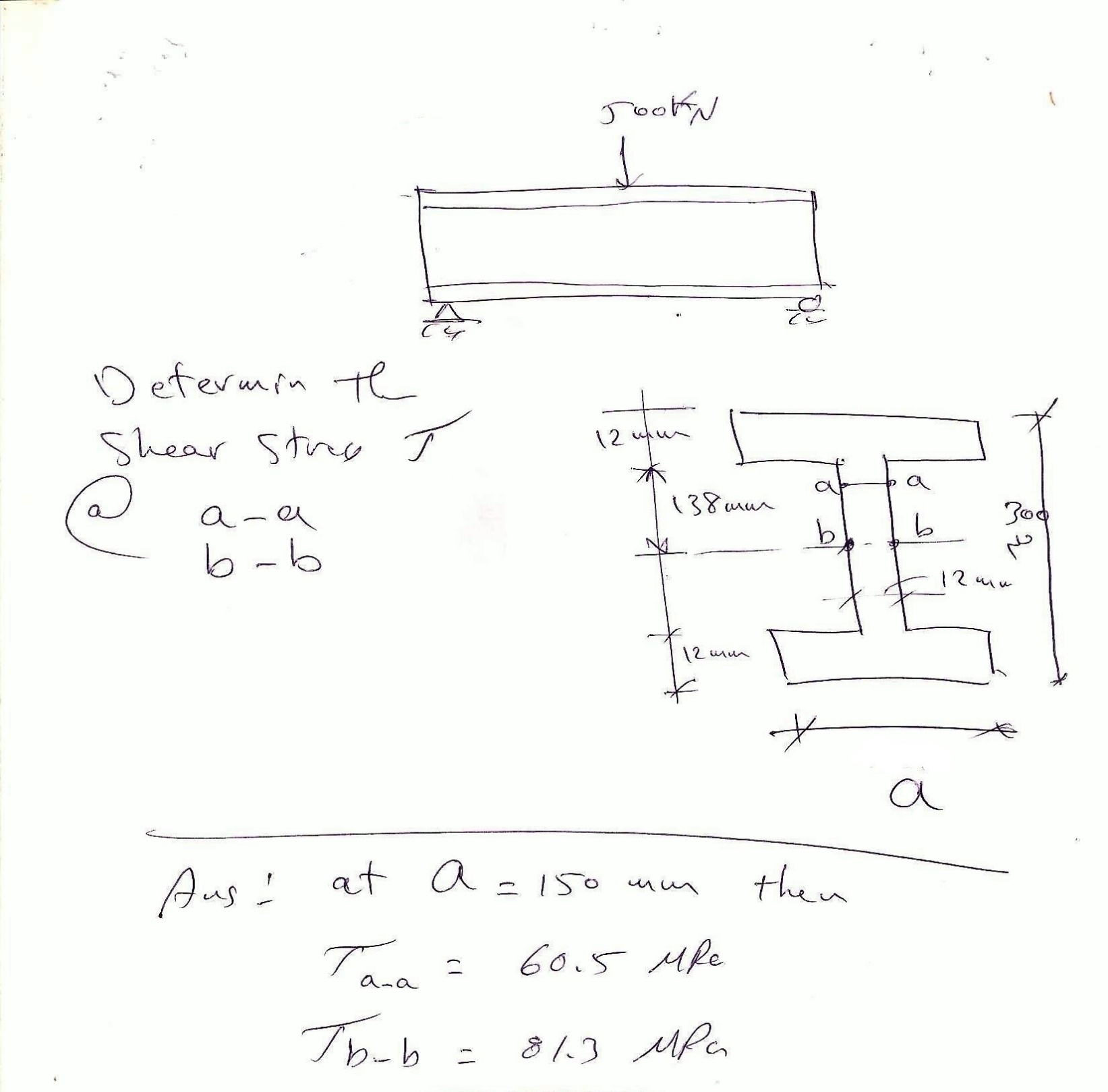 HOME WORK NO. 7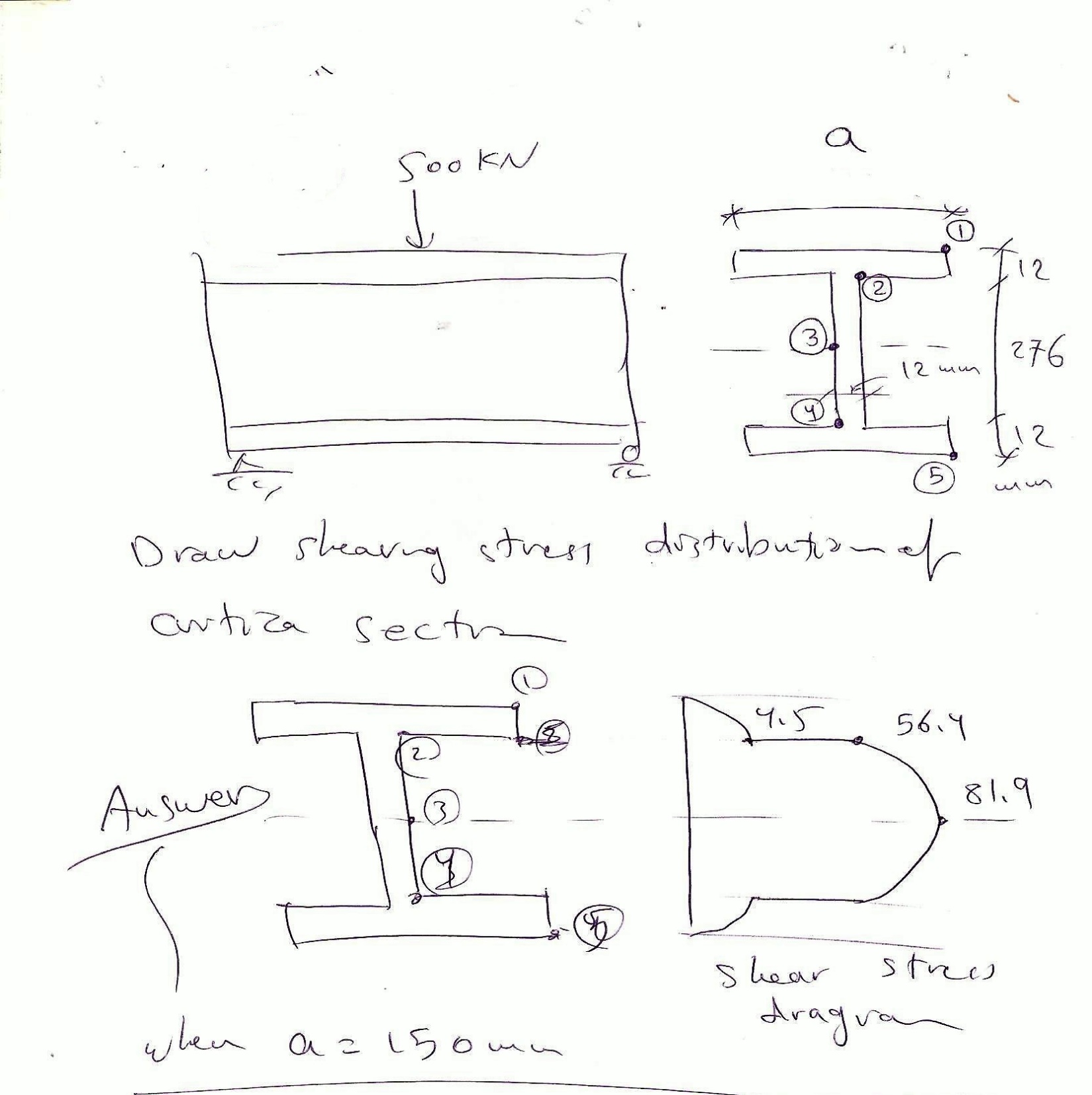 HOME WORK NO. 8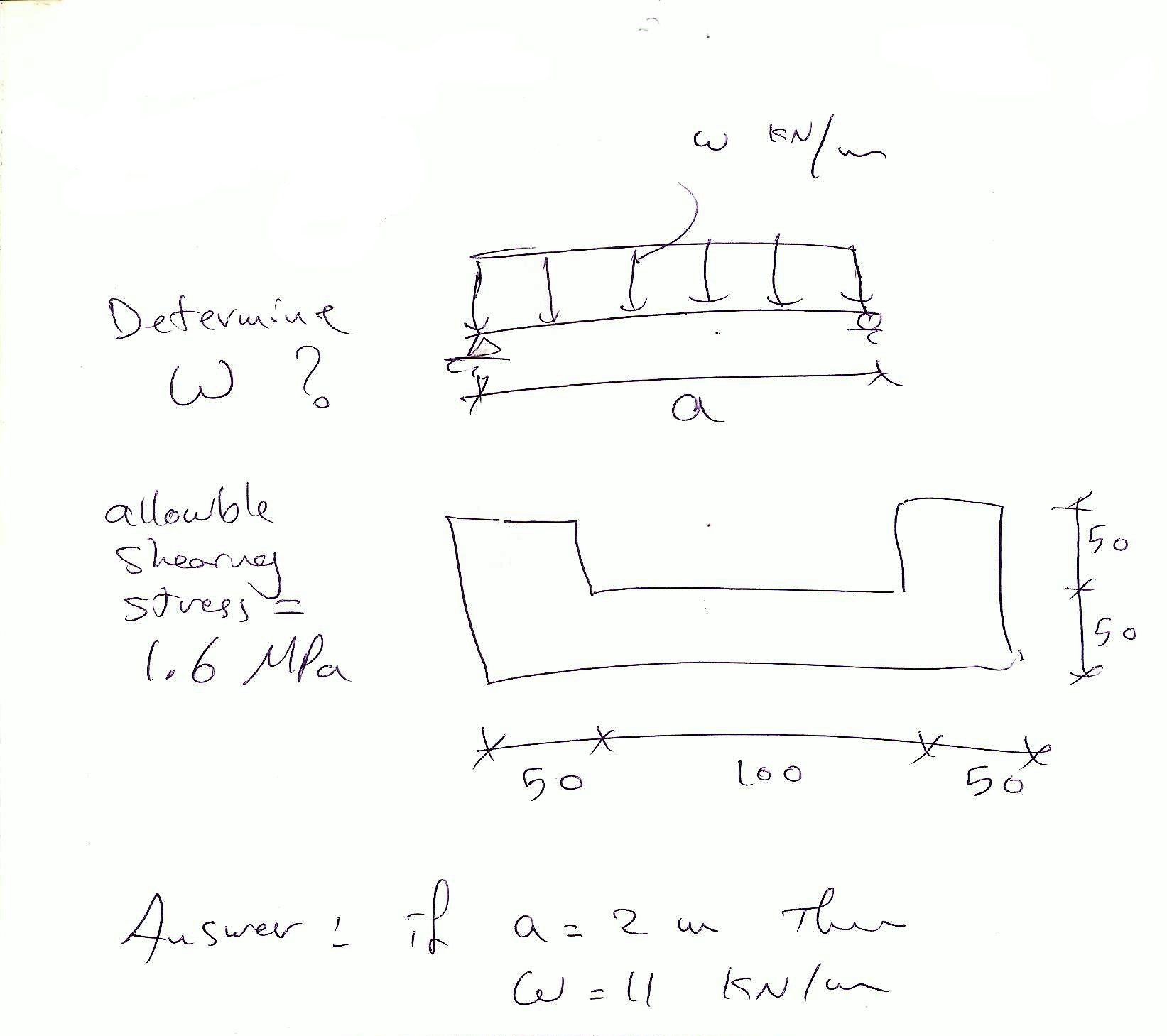 HOME WORK NO. 9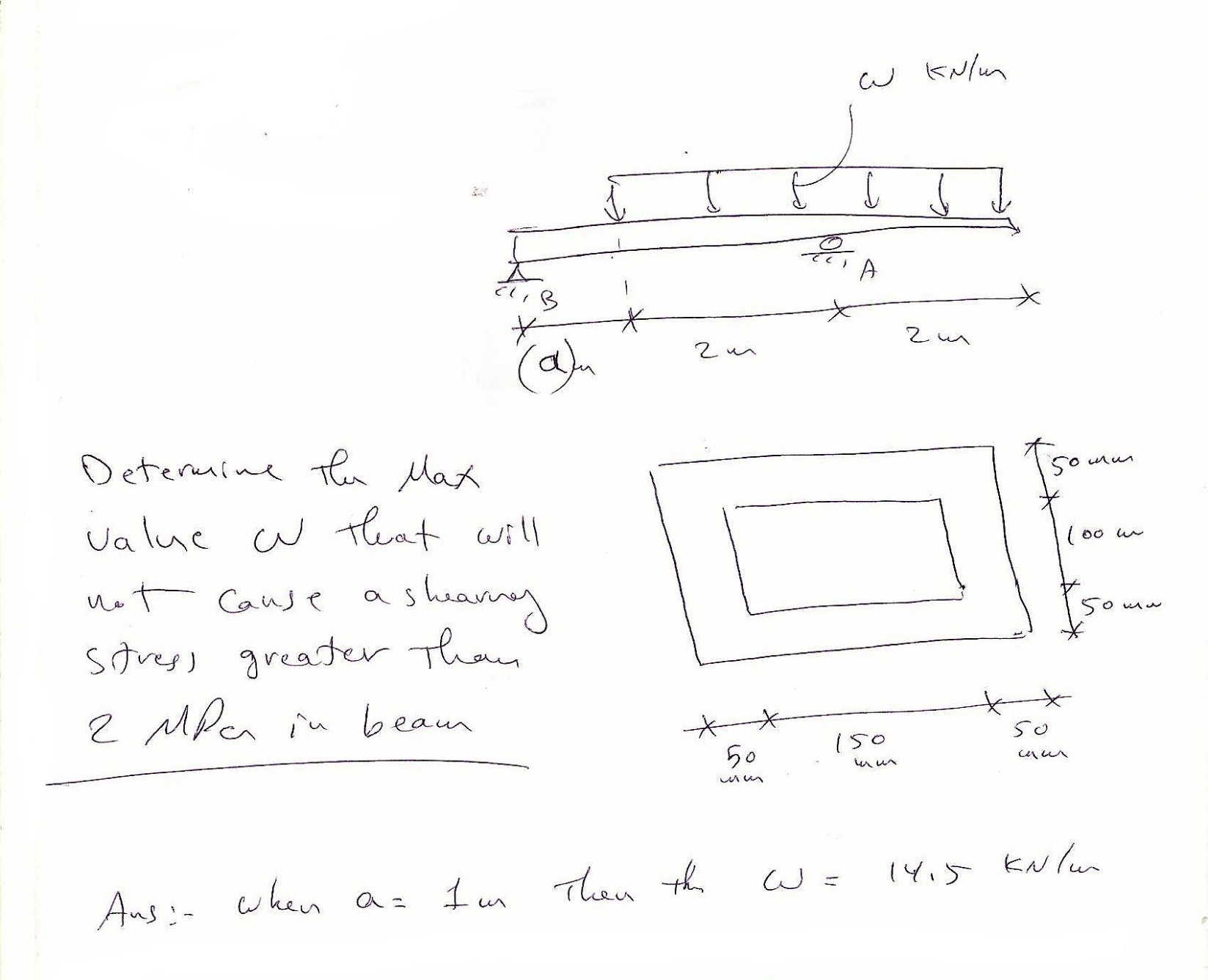 